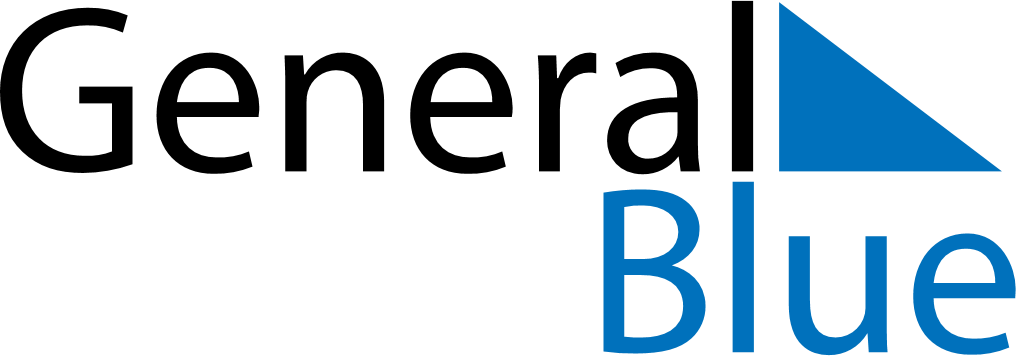 October 2029October 2029October 2029GuatemalaGuatemalaMONTUEWEDTHUFRISATSUN123456789101112131415161718192021Revolution Day22232425262728293031